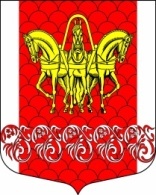 СОВЕТ ДЕПУТАТОВМУНИЦИПАЛЬНОГО ОБРАЗОВАНИЯ«КИСЕЛЬНИНСКОЕ СЕЛЬСКОЕ ПОСЕЛЕНИЕ»ВОЛХОВСКОГО МУНИЦИПАЛЬНОГО РАЙОНАЛЕНИНГРАДСКОЙ ОБЛАСТИЧЕТВЕРТОГО  СОЗЫВА  РЕШЕНИЕот 26 мая 2022 года № 17Об установлении размера платыза содержание жилого помещениядля собственников жилых помещений,которые не приняли решение о выборе способауправления многоквартирным домом на территории муниципального образования «Кисельнинское сельское поселение»	В соответствии со статьями 156, 158 Жилищного кодекса Российской Федерации, на основании Устава  муниципального образования «Кисельнинское сельское поселение» Совет депутатов муниципального образования «Кисельнинское сельское поселение» Волховского муниципального района Ленинградской областиРЕШИЛ:          1.Установить с 01 мая 2022 года на территории МО Кисельнинское сельское поселение размер платы за содержание жилого помещения для собственников жилых помещений, которые не приняли решение о выборе способа управления многоквартирным домом, решение об установлении размера платы за содержание жилого помещения согласно приложения № 1:для нанимателей жилых помещений по договорам социального найма  и договорам найма жилых помещений государственного или муниципального фонда;для собственников жилых помещений, которые не приняли решение о выборе способа управления многоквартирным домом;для собственников жилых помещений, которые не приняли на общем собрании решение об установлении размера платы за содержание и ремонт жилого помещения.          2.Решение Совета депутатов МО Кисельнинское сельское поселение от 29.03.2019 № 17  признать утратившим силу.          3.Настоящее решение подлежит официальному опубликованию в газете «Волховские огни» и размещению на официальном сайте МО Кисельнинское сельское поселение www.кисельня.рф.          4.Настоящее решение вступает в силу  01 июля 2022 года, но не ранее чем по истечению одного месяца со дня официального опубликования в средствах массовой информации.           5.Контроль за исполнением настоящего решения возложить на  постоянную депутатскую комиссию по жилищно-коммунальному хозяйству,  строительству и благоустройству.Глава муниципального образования«Кисельнинское сельское поселение»                                              В.В.КиселевУтверждено решением Совета депутатовМО Кисельнинское сельскоепоселение от 26 мая 2022 года № 17Приложение № 1Размер платы для населения за содержаниежилого помещения на территории муниципального образования «Кисельнинское сельское поселение»Волховского муниципального района Ленинградской области№ п/пНаименованиеЕд. изм.Тариф в месяц руб. (НДС не облагается)1Каменные дома:24,06 и 23со всеми коммунальными услугами и без 1 и более видов коммунальных услугм226,46